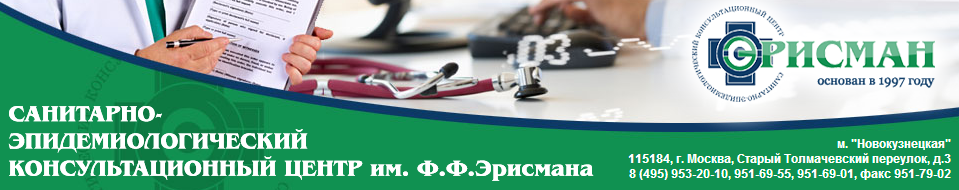 График приема граждан руководителем и уполномоченными лицами ООО «СЭКЦ «ЭРИСМАН»:Будни: 8.00 – 17.00Уполномоченное лицо – Дружинина Ольга ПетровнаТелефон: 8(495)953-2010Электронная почта: info@erisman.ru